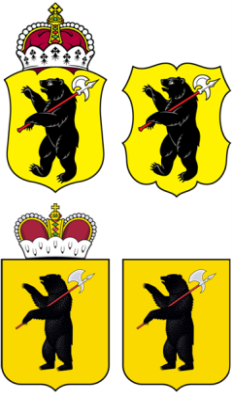 ЯРОСЛАВСКАЯ ОБЛАСТНАЯ ДУМА Д Е П У Т А ТЯРОСЛАВСКОЙ ОБЛАСТНОЙ ДУМЫ седьмого созыва  (2018-2023)«____» _________________2021Г.                                                                                        №____________На основании статьи 27 Устава Ярославской области вношу на рассмотрение Ярославской областной Думы в качестве законодательной инициативы поправки к проекту закона Ярославской области «О внесении изменений в Закон Ярославской области «Об областном бюджете на 2021 год и на плановый период 2022 и 2023 годов», внесенному Губернатором Ярославской области от 05/02.2021 года, вх.247, следующего содержания:Перераспределить расходы областного бюджета на 2021 год по Государственной программе (код целевой классификации 39.0.00.00000) «Местное самоуправление в Ярославской области», предусмотрев субсидию (код целевой классификации 39.6.01.75350) на реализацию мероприятий инициативного бюджетирования на территории Ярославской области (поддержка местных инициатив) городскому округу город Ярославль на общую сумму 5000000 рублей, в том числе:Муниципальному дошкольному образовательному учреждению«Детский сад № 1» (г. Ярославль, пр. Ленина,  д.17а,18а) замена оконных блоков на сумму 197 680, 00 (сто девяносто семь тысяч шестьсот восемьдесят) рублей;Муниципальному дошкольному образовательному учреждению «Детский сад № 3» (г. Ярославль,  пр. Ленина, д.11б) выполнение ремонтных работ (ремонт фасада) на сумму 593 049, 00 (пятьсот девяносто три тысячи сорок девять) рублей;Муниципальному дошкольному образовательному учреждению «Детский сад № 65» (г. Ярославль, ул. Лермонтова,  д.42) замена оконных блоков на сумму 296 507, 00 (двести девяносто шесть тысяч пятьсот семь) рублей;Муниципальному дошкольному образовательному учреждению «Детский сад № 90» (г. Ярославль, ул. Фурманова, д.6а) выполнение ремонтных работ (ремонт фасада) на сумму 345 922,00 (триста сорок пять тысяч девятьсот двадцать два) рубля;Муниципальному дошкольному образовательному учреждению «Детский сад № 105 » (г. Ярославль, ул. Лермонтова, д.11а) замена оконных блоков на сумму 197 681, 00 (сто девяносто семь тысяч шестьсот восемьдесят один) рубль;Муниципальному дошкольному образовательному учреждению «Детский сад № 192» (г. Ярославль, ул. Чкалова,  д.54 ) замена оконных блоков на сумму 197 681, 00 (сто девяносто семь тысяч шестьсот восемьдесят один) рубль; Муниципальному   общеобразовательному учреждению «Средняя школа № 37 с углубленным изучением английского языка (г. Ярославль, ул. Советская, д.66) выполнение ремонтных работ (ремонт фасада и крыши) на сумму 593 047,00 (пятьсот девяносто три тысячи сорок семь) рублей;Муниципальному общеобразовательному учреждению «Средняя школа  № 44 » (г. Ярославль, ул. Победы, д.28) замена оконных блоков на сумму 296 489, 00 (двести девяносто шесть тысяч четыреста восемьдесят девять) рублей;Муниципальному общеобразовательному учреждению «Средняя школа № 57 » (г. Ярославль, ул. Советская, д.71) замена оконных блоков на сумму 197 670,00 (сто девяносто семь тысяч шестьсот семьдесят) рублей; Муниципальному общеобразовательному учреждению «Средняя школа  № 71 » (г. Ярославль, ул. Свердлова,  д.62) выполнение ремонтных работ (ремонт санитарной комнаты) на сумму 395 336,00 (триста девяносто пять тысяч триста тридцать шесть) рублей; Муниципальному общеобразовательному учреждению «Средняя школа № 74  имени Ю.А. Гагарина» (г. Ярославль, ул. Тургенева,  д. 14) замена оконных блоков на сумму 296 499, 00 (двести девяносто шесть тысяч четыреста девяносто девять) рублей; Муниципальному общеобразовательному учреждению «Средняя школа № 76» (г. Ярославль, ул. Автозаводская, д. 69д) работы по установке ограждения на сумму 494 196,00 (четыреста девяносто четыре тысячи сто девяносто шесть) рублей; Муниципальному образовательному учреждению дополнительного образования Центр детского творчества «Горизонт» (г. Ярославль, ул. З.Космодемьянской, д.4а) ремонт асфальтового покрытия на сумму 591 143,00 (пятьсот девяносто одна тысяча сто сорок три) рубля; Муниципальному образовательному учреждению дополнительного образования «Ярославский городской Дворец пионеров» (г. Ярославль, ул. Советская, д.17) приобретение компьютерной техники на сумму 307 100,00 (триста семь тысяч сто) рублей.          за счет уменьшения на указанную сумму нераспределенных средств по Субсидии на реализацию мероприятий инициативного бюджетирования на территории Ярославской области (поддержка местных инициатив).                     Внести соответствующие изменения в приложения к законопроекту.             Обоснование поправки:             Поправки подготовлены на основании обращений муниципальных учреждений: школ, детских садов.С Уважением,                                                                              Бобков В.С._____________________________________________________________Ярославская областная ДумаДепутат Бобков Василий Сергеевич150000, г. Ярославль, Советская пл., д.1/19. Телефон 8-915-986-52-00.Email: sobr76@mail.ru